VSTUPNÍ ČÁSTNázev moduluKlasifikace písem, názvosloví, druhy a rodiny, autorské právoKód modulu82-m-4/AD63Typ vzděláváníOdborné vzděláváníTyp modulu(odborný) teoreticko–praktickýVyužitelnost vzdělávacího moduluKategorie dosaženého vzděláníM (EQF úroveň 4)Skupiny oborů82 - Umění a užité uměníKomplexní úlohaObory vzdělání - poznámky82-41-M/17 Multimediální tvorba82-41-M/05 Grafický designDélka modulu (počet hodin)12Poznámka k délce moduluPlatnost modulu od30. 04. 2020Platnost modulu doVstupní předpokladyNejsou stanovenyJÁDRO MODULUCharakteristika moduluCílem modulu je seznámit žáky s klasifikací písma, názvoslovím a typografickými pojmy a problematikou autorského zákona týkající se daného odvětví.Po absolvování modulu žák vyjmenuje dělení písma, používá správné názvosloví a typografické pojmy, popíše problematiku autorského zákona a zacházení s díly Creative commons.Očekávané výsledky učeníŽák:vyjmenuje dělení písma (ON 88 1101 Klasifikace tiskových písem) a jednotlivé skupiny písempopíše pojem rodina a druhy písma (řezy)používá správně typografické pojmy (pojmy sazby, popis písmového znaku)popíše problematiku autorského zákona (autorské dílo, vlastnická práva, kolektivní správci děl apod.)vyjmenuje prvky licenční smlouvypopíše používání Creative commonsObsah vzdělávání (rozpis učiva)Obsahové okruhy učiva:Písmo:charakteristické znaky typů písmaON 88 1101 Klasifikace tiskových písem, jednotlivé skupiny písemzákladní pojmy (rodina písma, řez, proklad, prostrkání, verzálky, minusky, ...)Autorské právo:autorské dílovlastnická právakolektivní správci dělosobnostní právamodel a property releaseobsah licenční smlouvyCreative commonsUčební činnosti žáků a strategie výukyStrategie učení: ve výuce se doporučuje kombinovat níže uvedené metody výuky.Metody slovní:monologické výklady - vysvětlování, výklad - odborný výklad s prezentací - písmo, autorské právo.Metody názorně demonstrační:pozorování, projekce - ukázky znaků písma, základních pojmů na konkrétních příkladech, ukázky licenčních smluvPřímé vyučování:orientace žáků v učivu(diskuze)hodnocená písemná práce Specifikace písemné práce:typografické názvoslovíklasifikace písemautorské dílovlastnická právakolektivní správci dělosobnostní právamodel a property releaseobsah licenční smlouvyCreative commonsUčební činnosti žáků:seznámí se a následně popíší znaky písma, základní pojmy, klasifikaci tiskových písemcharakterizuje a popíše problematiku autorského zákonaaktivně se zapojují do výuky a zodpovídají kontrolní otázky vyučujícíhoZařazení do učebního plánu, ročník1. ročníkVÝSTUPNÍ ČÁSTZpůsob ověřování dosažených výsledkůPísemná forma zkoušenípísemné ověřování znalostí
	typografické názvoslovíklasifikace písemautorské dílovlastnická právakolektivní správci dělosobnostní právamodel a property releaseobsah licenční smlouvyCreative commonsOvěřované okruhy:písmo a všechny okruhy spadající pod tuto kapitolu,autorské právo a všechny okruhy spadající pod tuto kapitolu.Kritéria hodnoceníprospěl – neprospěl1 – 90 až 100 % výsledky činnosti jsou kvalitní, pouze s menšími nedostatky, žák je schopen pracovat sám2 – 75 až 89 % kvalita výsledků činnosti je zpravidla bez podstatných nedostatků, žák je schopen pracovat samostatně nebo s menší pomocí3 – 60 až 74 % v kvalitě výsledků činnosti se projevují častější nedostatky, žák je schopen pracovat samostatně podle návodu učitele4 – 40 až 59 % v kvalitě výsledků činnosti se projevují nedostatky, závažné nedostatky a chyby dovede žák s pomocí učitele opravit, při samostatném studiu má velké potížehranice úspěšnosti zkoušky – 39 % kvalita výsledků činnosti má vážné nedostatky, závažné nedostatky a chyby nedovede žák opravit ani s pomocí učitele, nedovede samostatně studovatPro splnění modulu ho musí žák absolvovat s absencí do 25 %.Doporučená literaturaSTŘÍBRNÝ, Petr. Základy typografie: 100 principů pro práci s písmem. Praha: Slovart, 2010. 208 s. ISBN 978-80-7391-404-2.AMBROSE, Gavin. Grafický design: typografie. 1. vyd. Brno: Computer Press, 2010. 175 s. ISBN 978-80-251-2967-8.NOGA, Pavel. Typografický plakát. 1. vyd. Brno: Masarykova univerzita, 2015. 166 s. ISBN 978-80-210-8063-8.HASHIMOTO, Alan. Velká kniha digitální grafiky a designu. 1. vyd. Brno: Computer Press, 2008. 384 s. ISBN 978-80-251-2166-5.WIGAN. Mark. Umění ilustrace: vizuální myšlení. 1. vyd. Brno: Computer Press, 2010. 176 s. ISBN 978-80-251-2970-8.Zákon č. 121/2000 Sb.Zákon o právu autorském, o právech souvisejících s právem autorským a o změně některých zákonů (autorský zákon). [online] © AION CS, s.r.o. [cit. 2. 3. 2019] Dostupné z: https://www.zakonyprolidi.cz/cs/2000-121.PoznámkyObsahové upřesněníOV RVP - Odborné vzdělávání ve vztahu k RVPMateriál vznikl v rámci projektu Modernizace odborného vzdělávání (MOV), který byl spolufinancován z Evropských strukturálních a investičních fondů a jehož realizaci zajišťoval Národní pedagogický institut České republiky. Autorem materiálu a všech jeho částí, není-li uvedeno jinak, je Barbora Ilčíková. Creative Commons CC BY SA 4.0 – Uveďte původ – Zachovejte licenci 4.0 Mezinárodní.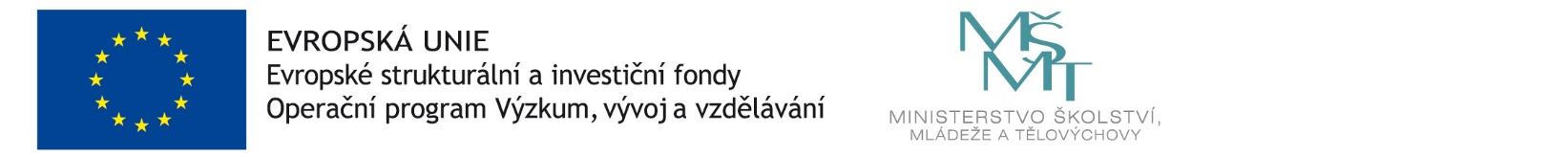 